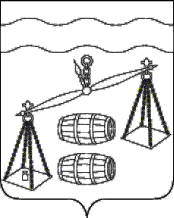 Администрация сельского поселения«Село Богдановы Колодези»Калужская область ПОСТАНОВЛЕНИЕ   От 04.10.2023		                               		                                    № 25        	В соответствии с постановлением администрации сельского поселения «Село Богдановы Колодези» от 03.08.2020 № 26 «Об утверждении Порядка принятия решения о разработке муниципальных программ сельского поселения «Село Богдановы Колодези», их формирования, реализации и проведения оценки эффективности реализации», руководствуясь Уставом сельского поселения «Село Богдановы Колодези», администрация СП «Село Богдановы Колодези»ПОСТАНОВЛЯЕТ:Внести в постановление администрации сельского поселения «Село Богдановы Колодези» от 26.08.2019 №28 "Об утверждении муниципальной программы  сельского поселения «Село Богдановы Колодези» «Развитие молодежной политики и спорта на территории СП «Село Богдановы Колодези» на 2020-2025 годы" (далее - постановление) следующие изменения: 	1.1. Пункт 1 постановления изложить в следующей редакции: "Утвердить муниципальную программу сельского поселения "Село Богдановы Колодези" «Развитие молодежной политики и спорта на территории СП «Село Богдановы Колодези» на 2020-2026 годы" (прилагается)".	1.2. В приложении "Муниципальная программа «Развитие молодежной политики и спорта на территории СП «Село Богдановы Колодези» на 2020-2026 годы" (далее - программа) по всему тексту программы слова "на 2020-2025 годы" заменить на слова "на 2020-2026 годы";	1.3. В паспорте программы Объемы и источники финансирования Программы дополнить строкой " в 2026 году - 18 тыс.рублей";	1.4. Таблицу раздела 3 программы изложить в новой редакции согласно приложению №1 к настоящему постановлению.	1.5. Таблицу раздела 6 Программы изложить в новой редакции согласно приложению №2 к настоящему постановлению.2. Настоящее постановление вступает в силу после его обнародования.3. Контроль за исполнением настоящего постановления оставляю за собой.    Глава  администрации     СП «Село Богдановы Колодези»                                            Т. В. Кузнецова  Приложение №1к постановлению № 25от 04.10.2023Приложение №2к постановлению №25от 04.10.2023О внесении изменений в постановление администрации СП «Село Богдановы Колодези» от 26.08.2019 №28 "Об утверждении муниципальной программы сельского поселения «Село Богдановы Колодези» «Развитие молодежной политики и спорта на территории СП «Село Богдановы Колодези» на 2020-2025 годы» №п/пНаименование индикатора (показателя)Ед. измЗначение по годамЗначение по годамЗначение по годамЗначение по годамЗначение по годамЗначение по годамЗначение по годамЗначение по годамЗначение по годам№п/пНаименование индикатора (показателя)Ед. измГод, предшествующий году разработки муниципальной программыГод, разработки муниципальной программыРеализация муниципальной программыРеализация муниципальной программыРеализация муниципальной программыРеализация муниципальной программыРеализация муниципальной программыРеализация муниципальной программыРеализация муниципальной программы№п/пНаименование индикатора (показателя)Ед. измГод, предшествующий году разработки муниципальной программыГод, разработки муниципальной программы2020год2021 год2022 год2023 год2024 год2025 год2026 год1234567891011121Проведение заседания:- Совета по делам молодёжишт.44444444 42Организация экологических акций по благоустройству населенных пунктовшт.2222222223Проведение призывной кампании2222222224Проведение мероприятий, посвящённых празднованию Дня Победы1111111115Проведение рейдов в местах массового пребывания  молодёжи4444444446Участие в  молодёжных мероприятиях направленных на раскрытие творческого потенциала молодёжи1122555557Участие в  районных сельских спортивных игр111111111№п/пНаименование МероприятиймуниципальнойпрограммыОбъемы финансирования (тыс. руб.)Объемы финансирования (тыс. руб.)Объемы финансирования (тыс. руб.)Объемы финансирования (тыс. руб.)Объемы финансирования (тыс. руб.)Объемы финансирования (тыс. руб.)Объемы финансирования (тыс. руб.)Объемы финансирования (тыс. руб.)Объемы финансирования (тыс. руб.)Объемы финансирования (тыс. руб.)Объемы финансирования (тыс. руб.)Объемы финансирования (тыс. руб.)№п/пНаименование МероприятиймуниципальнойпрограммыИсточникифинансированияВсего20202020202120212022202220232024202520261Участие в молодёжных мероприятиях, направленных на раскрытие творческого потенциала молодёжиБюджет СП «Село Богдановы Колодези»5688888888882Участие в  районных сельских спортивных играхБюджет СП «Село Богдановы Колодези»7010101010101010101010ИТОГОИТОГО126126181818181818181818